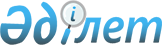 О назначении выборов депутатов Сената Парламента Республики Казахстан от города ШымкентаУказ Президента Республики Казахстан от 9 августа 2018 года № 731
      В соответствии с подпунктом 2) статьи 44, пунктом 2 статьи 50 Конституции Республики Казахстан, подпунктом 2) пункта 1 статьи 69, статьей 129 Конституционного закона Республики Казахстан от 28 сентября 1995 года "О выборах в Республике Казахстан" и Указом Президента Республики Казахстан от 19 июня 2018 года № 702 "О некоторых вопросах административно-территориального устройства Республики Казахстан" ПОСТАНОВЛЯЮ: 
      1. Назначить на 5 октября 2018 года выборы депутатов Сената Парламента Республики Казахстан от города Шымкента.
      2. Установить, что проведение голосования, установление итогов выборов и определение срока полномочий депутатов Сената Парламента Республики Казахстан осуществляются в соответствии со статьей 129 Конституционного закона Республики Казахстан "О выборах в Республике Казахстан".
      3. Правительству Республики Казахстан, акиму города Шымкента принять меры по организационному, материально-техническому и финансовому обеспечению выборов депутатов Сената Парламента Республики Казахстан от города Шымкента. 
      4. Настоящий Указ вводится в действие со дня первого официального опубликования. 
					© 2012. РГП на ПХВ «Институт законодательства и правовой информации Республики Казахстан» Министерства юстиции Республики Казахстан
				
      Президент 
Республики Казахстан

Н. Назарбаев  
